Creapakket Fiere leeuwtjesArtnr. 2050556Vraagt voorbereiding | werk je in 1 knutselmoment af | 6+Deze leeuw zegt "Wauw" in plaats van "Wrauw". Zo trots is-ie op zijn kleurrijke en zachte manen. Met wol, verf en papier laat je hem brullen van plezier!Dit pakket bevat: 2090911	20x	Grijs karton A4, 630 g/m², 20 stuks 0374380	2x	Katoenkoord dik 25 m natuur 0421003	1x	Talens Ace Acryl tube 75 ml gele oker 0970011	1x	Natuurraffia 50 g 0372450	1x	Stof katoen 50 x 140 cm stipjes donkergroen 0328102	1x	Baby wol 50 g geel 0328106	1x	Baby wol 50 g oudroze 1630004	1x	Knutsellijm-vinyllijm wit duo 250 ml 4010075	1x	Staedtler pigmentliner 0,5 mm zwart Uit je eigen knutselkast: ScharenPotlodenLijmpenselenPenselen voor acrylverfRode of donkerroze kleurpotlodenVoorbereiding: Knip de wol en raffia in stukjes van ± 16 cm en deel ze uit (of laat de kinderen dit zelf doen).Verdeel per persoon 1 kopie van het patroontje (een cirkel van 10,5 cm),½ stuk karton,1 stuk dik katoenkoord van 35 cm,1 afgescheurde strook stof van 7 x 50 cm.Werkwijze: 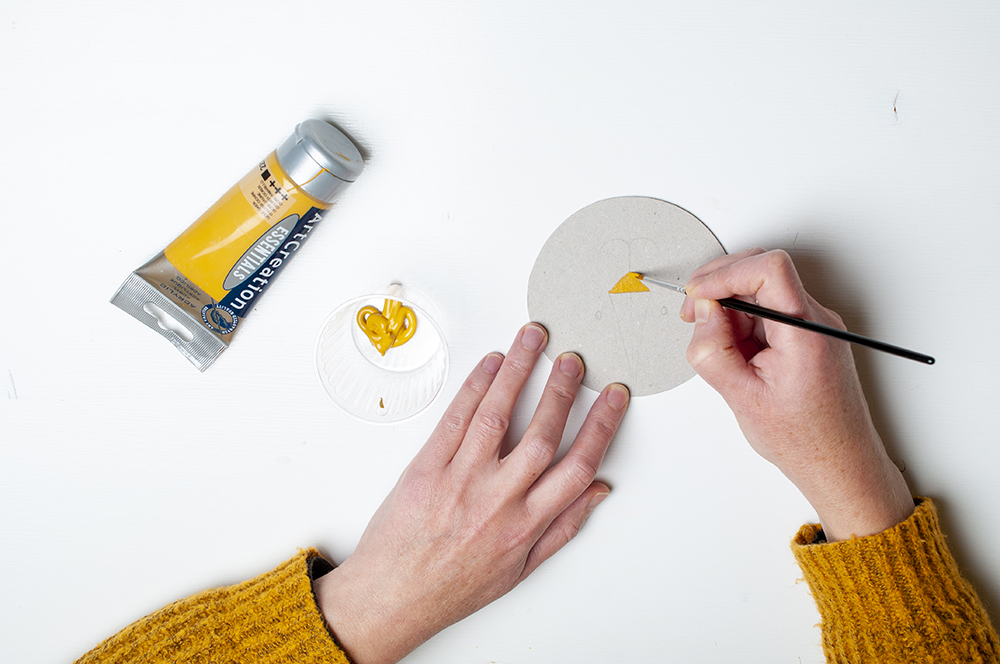 Neem het patroon van de cirkel over op het karton en knip uit. Teken zachtjes met potlood het gezichtje van de leeuw. Schilder het neusje met de okerkleurige acrylverf.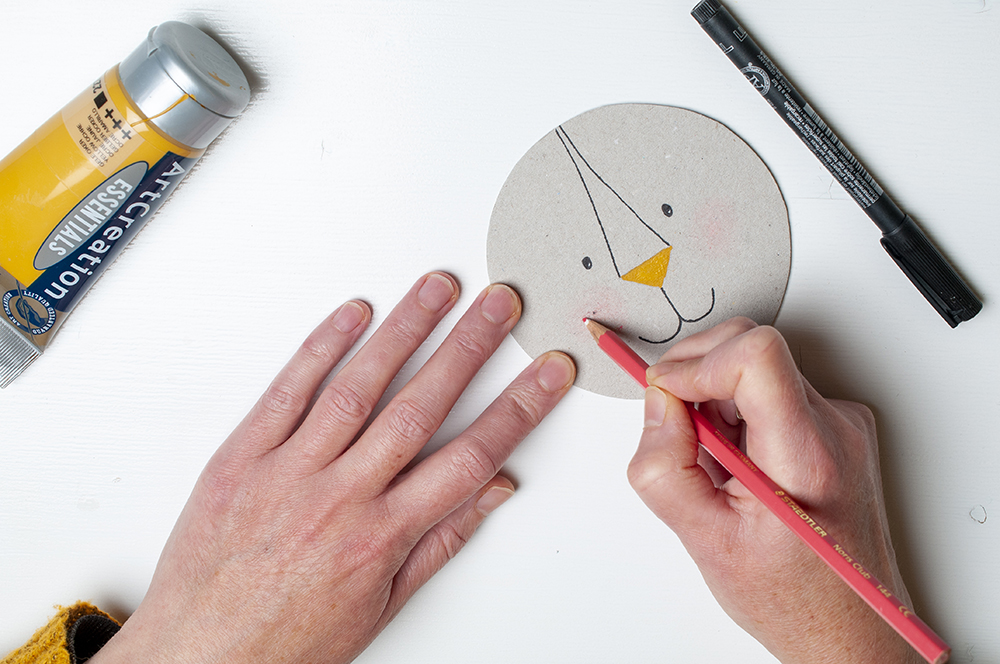 Teken de rest van het gezichtje met een zwarte fineliner en kleur de wangetjes zacht met het rode of roze potlood. Tip: Dat hoeft niet bij iedereen op hetzelfde moment te gebeuren, je kan gerust al verder werken terwijl het stiftje en de potloden doorgegeven worden.)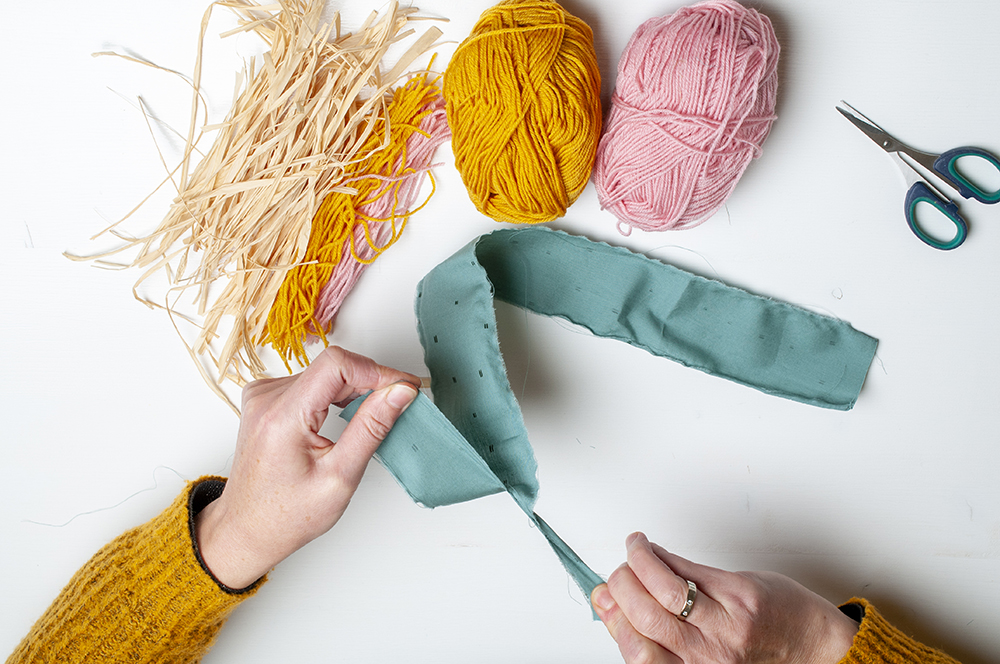 Maak kleine knipjes op 1 cm van elkaar in het smalle randje van het reepje stof. Zo kan je gemakkelijk de stof in 7 strookjes scheuren. Knip die strookjes telkens nog eens in drieën zodat ze ongeveer 16,5 cm lang zijn.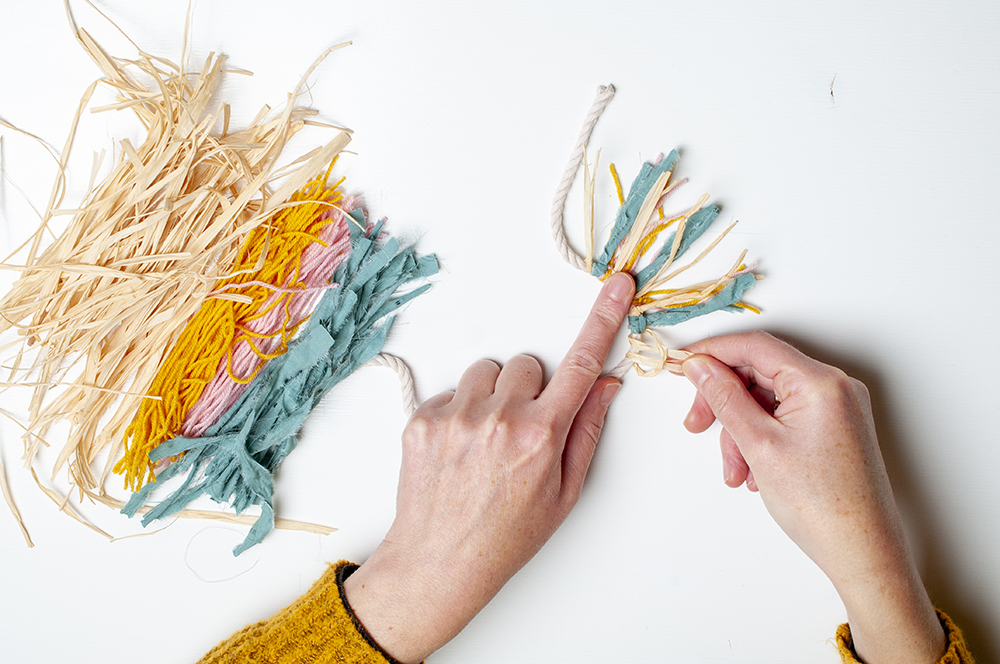 Knoop de stukjes wol, raffia en stof allemaal aan het dikke katoenkoord. Dat doe je door het draadje dubbel te nemen. Sla dat rond het touw en steek de uiteinden door de lus. Trek aan. Herhaal dat tot je aan de uiteinden nog maar 1 cm touw over hebt.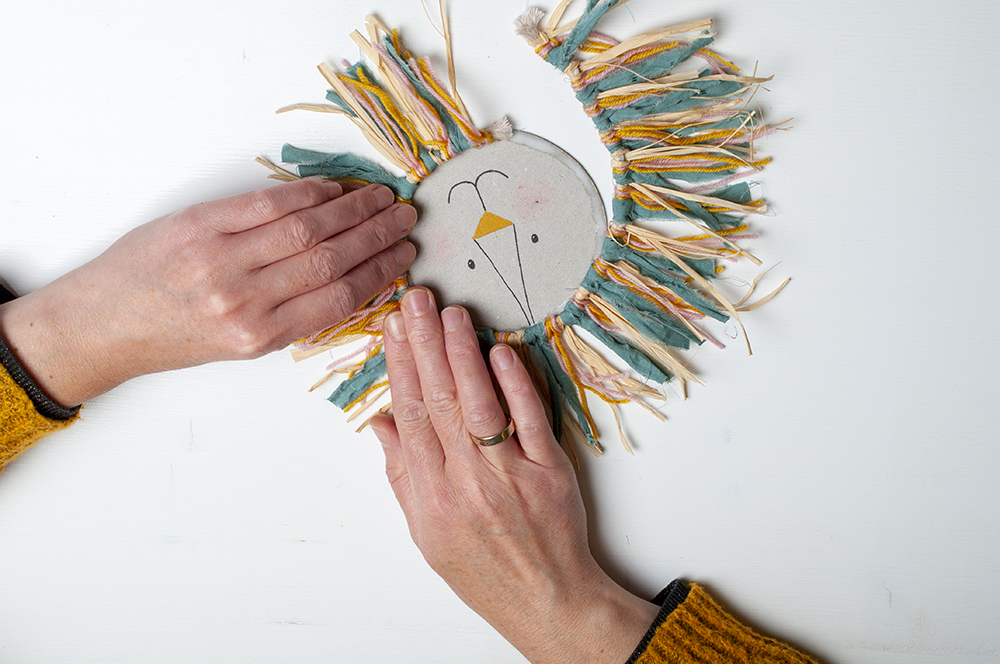 Breng lijm aan langs de rand van het gezichtje en kleef de manen daarop. Knip eventueel het overschot af. Laat goed drogen. Knoop bovenaan twee eindjes wol aan elkaar zodat je een ophanglusje krijgt. Knip eventueel de manen nog een beetje bij.